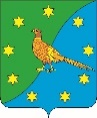 АДМИНИСТРАЦИЯ ЕКАТЕРИНОСЛАВСКОГО СЕЛЬСОВЕТА ОКТЯБРЬСКОГО РАЙОНА АМУРСКОЙ ОБЛАСТИРАСПОРЯЖЕНИЕ26.08.2022                                                                                                           №64 -р					                                              с. Екатеринославка       В соответствии со статьей 269.2. Бюджетного кодекса РФ, Федеральным законом от 06.10.2003 №131-ФЗ "Об общих принципах организации местного самоуправления в Российской Федерации», Постановлением от 27.10.2014 №276 «Об утверждении Положения о внутреннем муниципальном финансовом контроле в Екатеринославском сельсовете Октябрьского района Амурской области» и утвержденным Планом внутреннего финансового контроля на 2022 год, руководствуясь Уставом муниципального образования Екатеринославский сельсовет:        1. Назначить плановую проверку использования субсидий на исполнение муниципального задания и иные цели в МБУ «Благоустройство». 2. Поручить проведение проверки утвержденной комиссии по внутреннему муниципальному финансовому контролю и внутреннему финансовому аудиту.3.Установить срок проведения проверки с 31августа по 14 сентября 2022 года.4.  Акт о результатах проверки предоставить до 19 сентября 2022 года.5.  Контроль за выполнением настоящего распоряжения оставляю за собой.Глава Екатеринославского сельсовета                                                       Г.В.Кучер  О назначении плановой проверки использования субсидий на исполнение муниципального задания и иные цели в МБУ «Благоустройство»